   SYSTÉM 110	www.hristehras.cz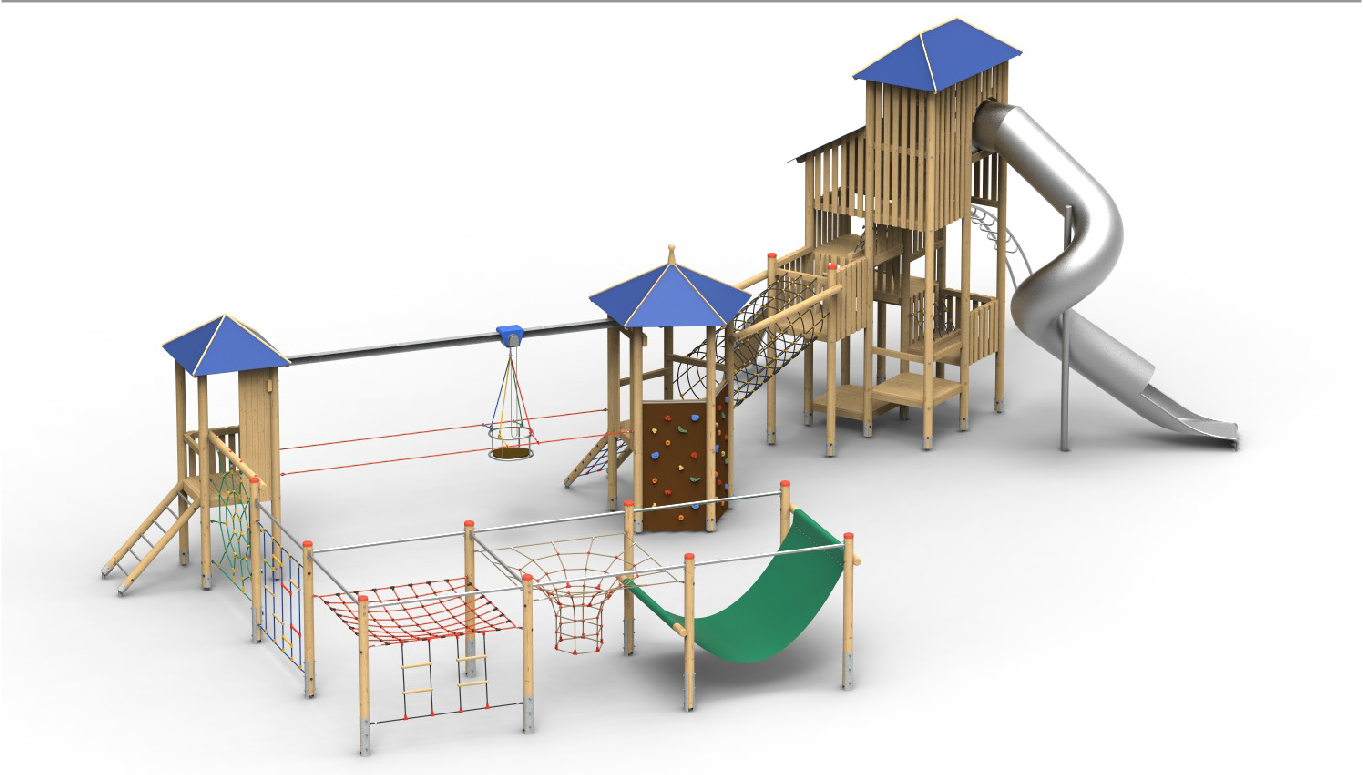 Označení:	HavířovArt. Nr.:	31 5900 8003 Systémové části sestavy	 1x	věž (HPL střecha valbová + pultová) ze4-bokých podest (7x) PH 40, 80, 120, 200,290, 370 a 4501x	5-boká věž PH 140 pro závěsnou dráhu se střechou z HPL1x	4-boká věž PH 140 pro závěsnou dráhu se stanovou střechou z HPL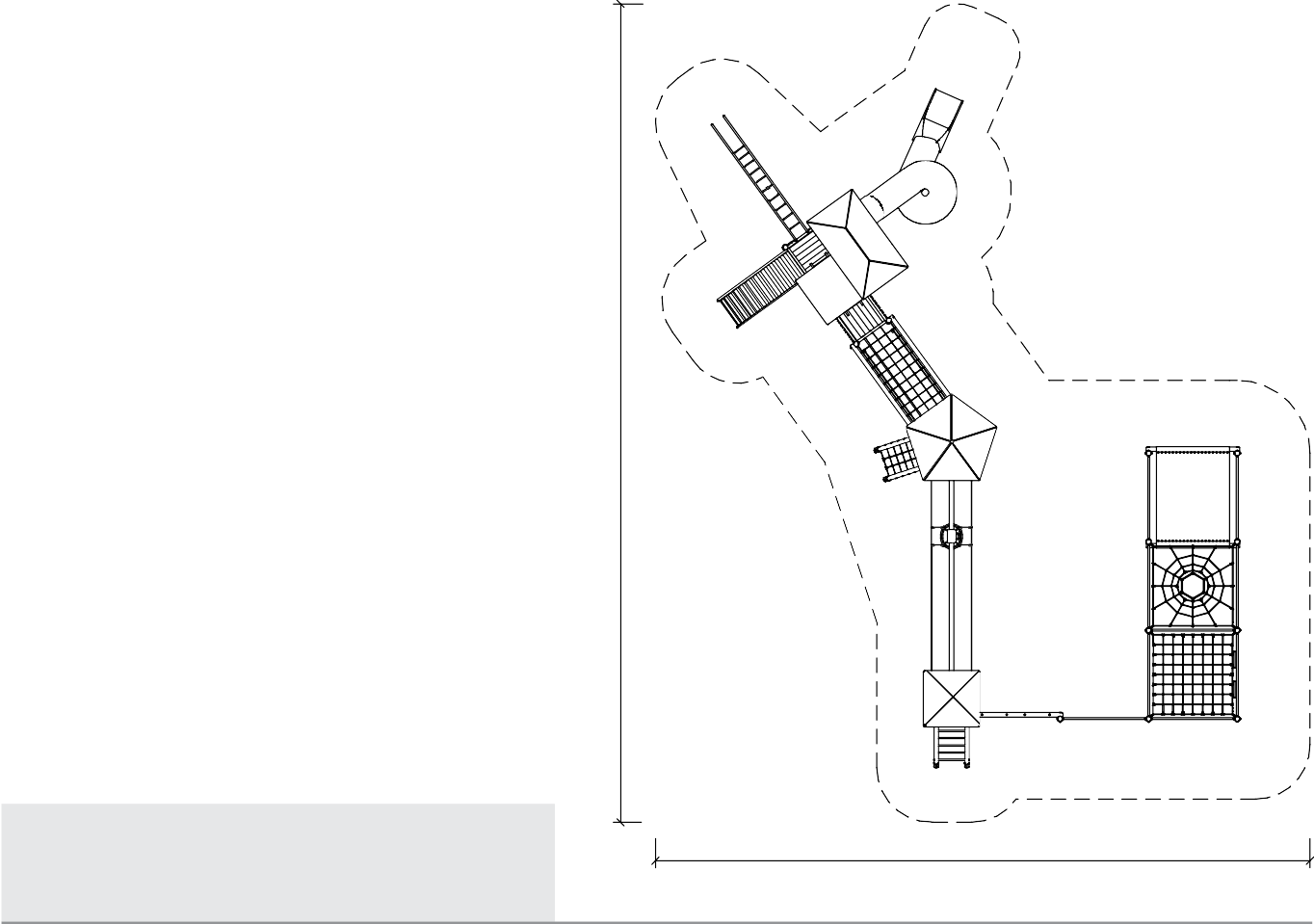 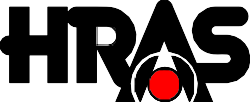 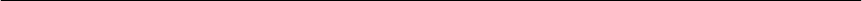 1x	přístavba 4-boké podesty PH 200 1x	nerezová točitá skluzavka T450 1x	ručkovací výstup1x	oblouková plocha13x	bariéra z desek2x	mezipodestová síť2x	mezipodestový žebřík1x	šikmý síťový výstup1x	šikmý žebříkový výstup 2x	lezecká stěna1x	přístavba pavučina1x	VLP příčková stěna1x	VLP terasa1x	VLP trychtýř1x	VLP vlnobití1x	síťový tunel1x	závěsná dráha Detaily		 Výška prvku	6,6 mMax. výška pádu	3 mPovrch tlumící pád	dle ČSN EN 1176Min. potřebná plocha	22,5 x 18 mDoporučená věková hranice	od 5 letCERTIFIKOVÁNO PODLE ČSN EN 1176®ZAŘÍZENÍ  HŘIŠŤ S.R.O.HRAS - zařízení hřišť, s.r.o.736 01 Havířov - Dolní Datyně, Zemědělská  145/6+420 596 810 813prodej@hristehras.cz, www.hristehras.cz M 1:200